Пам’ятка туристуДомініканська РеспублікаХХ.ХХ.2021 – ХХ.ХХ.2022ПОЧАТОК ПОДОРОЖІВаш виліт
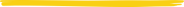 Коли: ХХ.ХХ о ХХ:ХХЗвідки: Київ, аеропорт Бориспіль, термінал DРейс: ХХХ а/к ХХХПочаток реєстрації: за 2 год до вильотуЗакінчення реєстрації: за 40 хв до вильотуПрибуття в аеропорт міста Пунта-Кана: ХХ:ХХ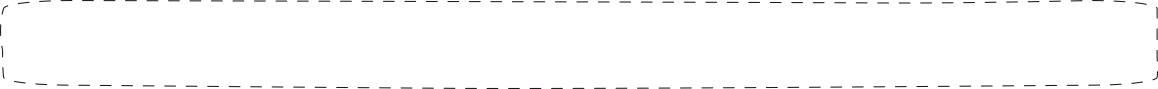 Не запізнюйтесь на реєстрацію — у цьому випадку авіакомпанія має право 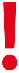 не прийняти вас на борт літака.Документи для подорожізакордонний паспортавіаквитокваучерстраховий полісПодорожуєте з дитиною? Тоді вам також знадобляться:оригінал свідоцтва про народження дитиниоригінал нотаріально завіреного дозволу на вивіз дитини (у випадку, якщо дитина їде з одним з батьків чи без супроводу дорослих)Спеціальні щеплення для в’їзду на територію Домініканської Республіки не потрібні.Перед вильотом переконайтесь, що ви прочитали правила в'їзду в країну і підготували всі необхідні документи. Вся актуальна інформація — на порталі МЗС України https://tripadvisor.mfa.gov.ua/Важливо! Для перетину кордону Домініканської республіки кожен турист повинен перед вильотом самостійно заповнити «Електронний квиток» за посиланням https://eticket.migracion.gob.do/ і отримати два QR-коди — на приліт і виліт з країни. Можна роздрукувати або завантажити код на смартфон. Анкета заповнюється окремо для кожного туриста. Рекомендуємо зробити це за 72 години до вильоту вашого рейсу.Вивіз готівкової валютиЗгідно з чинним законодавством України, один турист може вивезти до 10 000 євро чи еквівалент цієї суми в іншій іноземній валюті. Під час вильоту з України рекомендуємо задекларувати всі цінні предмети, які ви берете з собою (золоті прикраси, дорогоцінності, коштовну фото- і відеоапаратуру). Не поспішайте «святкувати» початок вашої відпустки до чи під час перельоту – авіакомпанія може відмовити в перевезенні нетверезим пасажирам.Реєстрація на рейс і паспортний контрольРеєстрація на рейс в аеропорту зазвичай платна. Рекомендуємо зареєструватися безплатно онлайн на сайті авіакомпанії, перевіривши попередньо час відкриття та закриття онлайн-реєстрації. На стійці реєстрації покажіть закордонний паспорт і авіаквиток. Агент реєстрації видасть вам посадкові талони з номерами місць в літаку. Перевезення багажуНорми перевезення багажу варіюються залежно від авіакомпанії. Обов’язково ознайомтеся з правилами перевезення багажу на сайті авіакомпанії.Ручна поклажа: 1 одиниця вагою до 5 кг.Зареєстрований багаж: вага – до 23 кг, розмір – до 158 см (у сумі трьох параметрів).Ваш багаж реєструється до кінцевого пункту, тому при пересадці в проміжних аеропортах з вами буде тільки ручна поклажа. Харчування на бортуВи можете попередньо замовити харчування на борту (уточнюйте у свого агента). Харчування можна замовити і безпосередньо на борту літака.Якщо ви летите чартерним рейсом авіакомпанії МАУ, у тарифі Economy Class передбачені холодна закуска і гаряче харчування, чай/кава, а у тарифі Business Class — гаряче харчування двічі протягом рейсу, а також снеки, алкогольні напої, чай, кава.В АЕРОПОРТУ ПРИБУТТЯ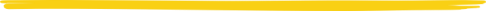 1. Після виходу з літака пройдіть до стійки Passport Control і покажіть документи:закордонний паспорттуристичний ваучерквиток у зворотний бік
Після прибуття у Домініканську Республіку вам необхідно заповнити туристичну картку, яка потім залишається у прикордонників, і сплатити збір у розмірі 10 доларів за людину. 2. Після проходження паспортного контролю не забудьте забрати багаж.Довго немає багажу? Зверніться до представника авіакомпанії чи на стійку розшуку багажу Lost & Found, щоби скласти акт про неналежне перевезення багажу Property Irregularity Report (PIR). Цей акт оформлюється у день прибуття рейсу обов’язково до виходу із зони митного контролю. Детальніше про дії у випадку втрати багажу читайте на сайті авіакомпанії.Будь ласка, у випадку затримки через ці формальності попередьте, що ви у терміналі, за номером цілодобової гарячої лінії +1 809 451 12 07, щоб ми могли гарантувати вам трансфер.
3. У залі прильоту вас зустріне представник компанії iTravex з табличкою «JoinUP!». Покажіть йому ваш ваучер, і він проведе вас в автобус для трансферу в готель. У випадку групового трансферу транспорт чекає гостей не більше 1 години з моменту приземлення літака. Будь ласка, не затримуйтесь в аеропорту.Інформаційна зустріч в готеліПід час трансферу гід оголосить час інформаційної зустрічі з представником iTravex в готелі. Будь ласка, приходьте на зустріч вчасно.  Візьміть з собою:туристичний ваучерстраховий полісзворотні авіаквиткиНа зустрічі представник:пояснить особливості туру, країни, готелювідповість на запитаннярозповість, де і коли перевіряти інформацію про зворотний трансфер і вилітнадасть детальну інформацію про екскурсійні програмиВажливо! Компанії Join UP! і iTravex не несуть відповідальність за екскурсії, організовані третіми особами.ЗАСЕЛЕННЯ В ГОТЕЛЬ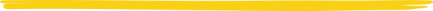 Приїхавши до готелю, покажіть на рецепції свої паспорт і ваучер.Час реєстрації (check-in time) – з 15:00. Рекомендуємо взяти візитну картку готелю, аби за необхідності легко повернутися в готель з будь-якої частини курорту.Що робити, якщо стався страховий випадок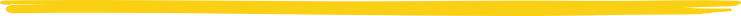 Обов’язково зателефонуйте за номером, вказаним у страховому полісі, щоби зафіксувати страховий випадок. За наявності страхового полісу обслуговування відбувається безплатно чи з компенсацією витрат відповідно до страхового полісу. Повідомте оператору:ПІБ застрахованої особи і ваше місцерозташування контактний телефонназву страхової компанії і номер страхового полісудетальний опис страхового випадку і характер необхідної допомогиУ цьому випадку всі питання щодо оплати вашого медичного обслуговування страхова компанія візьме на себе. Важливо! Дзвінок необхідно зробити не пізніше ніж протягом 24-х годин з моменту  настання страхового випадку. ПОВЕРНЕННЯ Виселення з готелю і трансфер в аеропорт м. Пунта-КанаЧас трансферу в аеропорт вам повідомить гід напередодні увечері, він також буде вказаний на інформаційному стенді компанії Join UP! на рецепції.За 10-20 хвилин до назначеного часу зворотного трансферу бажано спуститися з речами в хол. Біля рецепції оплатіть усі рахунки (за додаткові напої, міні-бар, телефонні розмови) і здайте ключ від номеру. Вам необхідно звільнити номер о 12:00. Обов’язково перевірте, чи не забули ви взяти речі з вашого сейфу і паспорт на рецепції.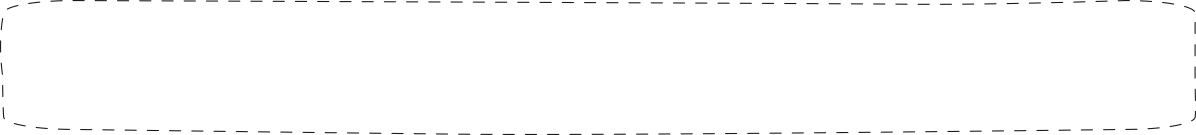 Важливо! Якщо ви вирішили поїхати в аеропорт самостійно, скажіть водію аеропорт вашого рейсу і попередьте готельного гіда. Будь ласка, виїжджайте завчасно, зважаючи на можливі затримки на шляху через затори. Ми також просимо вас повідомити представника компанії iTravex про будь-які зміни ваших планів:відмова від транспорту;переніс дати вильоту;зміна номеру кімнати;зміна рейсу.Ваш вилітКоли: ХХ.ХХ о ХХ:ХХРейс: ХХХ а/к ХХХПочаток реєстрації: за 2 год до вильоту Закінчення реєстрації: за 40 хв до вильотуПрибуття в Київ: ХХ.ХХ о ХХ:ХХ 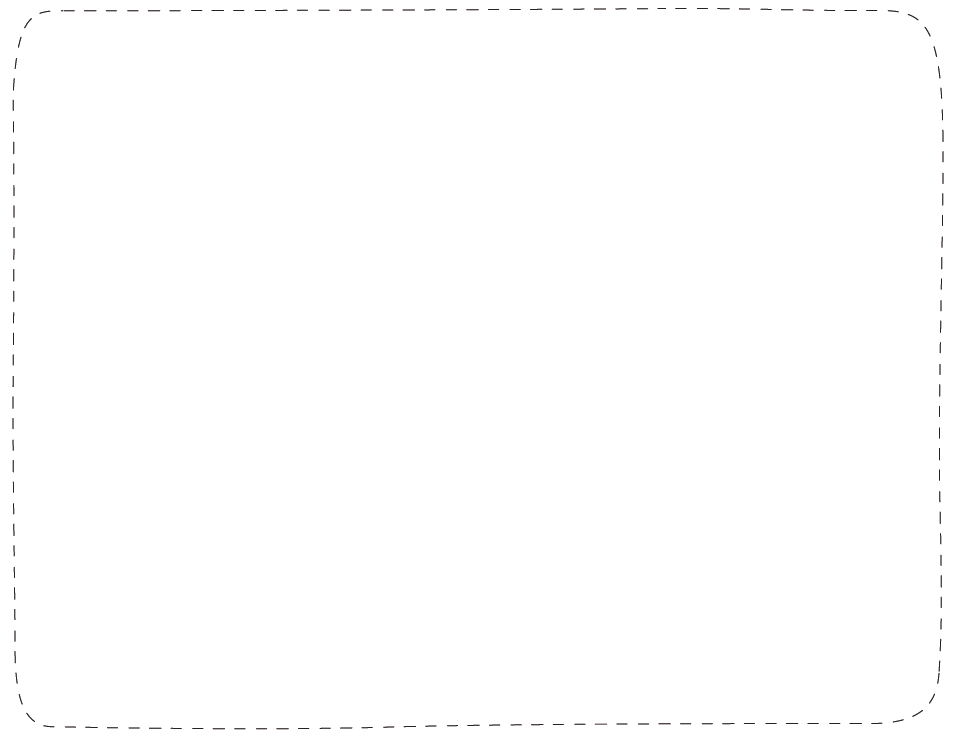 КОНТАКТНІ ДАНІ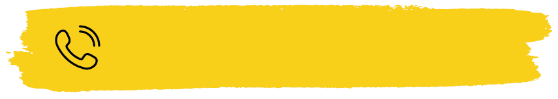 • Гаряча телефонна лінія компанії Join UP!:+38 (044) 303 99 99 тільки для екстреного зв’язкуГрафік роботи: Пн - Пт: 20:00 – 09:00, Сб: 16:00 – 24:00, Нд: 24 години• Гаряча телефонна лінія компанії ITravex в Пунта-Кані:+1 809 451 1207• Посольство України в Республіці Куба (м. Гавана) і Домініканській Республіці 
(за сумісництвом)+8 10 537 204 25 86Шановні туристи! Нагадуємо вам, що усі формальності, пов’язані з переносом, змінами часу вильоту, скасуванням рейсу і втратою багажу — це зона відповідальності авіакомпанії. 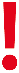 Бажаємо вам щасливої і яскравої подорожі!